Records Management Policy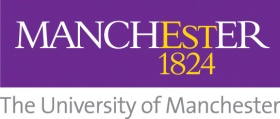 1	IntroductionThis Policy forms part of a suite of policies and procedures that support an information governance framework.A record is defined in the Records Management British Standard BS ISO 15489 as “Information created, received and maintained as evidence and information by an organization or person, in pursuance of legal obligations or in the transaction of business”. All records created and held by the University, both paper and digital, (including email and information held in databases) are subject to this policy.
Records are both evidence of business activity and information assets. They can be distinguished from other information assets by their role as evidence in the transaction of business and by their reliance on metadata. Metadata for records is used to indicate and preserve context and apply appropriate rules for managing records.Managing records encompasses the following:creating and capturing records to meet requirements for evidence of business activity;taking appropriate action to protect their authenticity, reliability, integrity and useability as their business context and requirements for their management change over time.Reference to "business activity" or “business activities” is interpreted broadly to mean those activities that support the purposes of the organization's existence. Functions, activities, transactions and work processes are representations of particular forms of “business activity”Increasingly, records are made and kept in digital environments, offering a range of opportunities for new kinds of use and reuse. Digital environments also allow greater flexibility in the implementation of records controls, within and between systems that manage records.Records are an important asset to the University and they require appropriate management for effective and efficient administration, for the discharge of University responsibilities and business, and for compliance with legislative requirements. Good management of records also helps staff in the performance of their duties by improving access to and organisation of relevant records, removing out of date or superseded records from University systems and reducing duplication of documents and data.There are also several pieces of legislation which impact on the way in which the University manages and uses information. Non-compliance with this legislation may result in financial and reputational penalties.2	PurposeUniversity records are defined as those documents or data sets which arise from or facilitate the business carried out by the University and which provide evidence of its transactions or activities.This Policy aims to ensure that the University, creates, maintains, retains, uses and properly disposes of those records which it requires for the conduct of its business and that they are managed in a manner commensurate with legal obligations and information requirements.  It aims to ensure that records are available as assets to The University and are capable of reuse in appropriate contexts. The University acknowledges the legislative environment within which it operates, particularly in the context of this Policy, those pieces of legislation, related codes of practice and standards listed in the control box below.  These all have implications for the way in which public authorities are expected to use and keep records and apply records management standards.This will be achieved through the implementation of controls and responsibilities including measures to ensure, support and enable:the delivery of University business including assurance that external data sources are safeguarded though appropriate controls and audit.legislative compliance - compliance with record keeping provisions in current legislation such as the Freedom of Information Act, data protection legislation and the Environmental Information Regulations.lifecycle management – records must be kept for an appropriate length of time and in an appropriate manner. They must be securely disposed of at the end of their lifecycle in accordance with policies, procedures and best practice and in accordance with the University’s Records Retention schedule.confidentiality – University records must be protected from unauthorised access.integrity – the accuracy and completeness of University records must be safeguarded and unauthorised amendment or destruction prevented.availability – University records must be available to authorised users in line with business and funding body requirements.efficiency – University records must be available to authorised users in a form that ensures efficiency and ease of use.authentication – the identity of the persons accessing highly restricted and critical systems which permit the creation, amendment or deletion of University records must be recorded and verifiable.semi-current manual records (records which are not in regular use, but which have not yet reached their disposal date) will be managed, where appropriate, through the University’s record storage facilities3	ScopeThis Policy applies to:all University records and information processing including research, whether internally or externally funded, are included, as are records sent, received or used via email, Teams chats or any other method of communication;all members of staff, as well as individuals conducting work at or for the University and/or its subsidiaries, who have access to University information (“staff”). This includes temporary, honorary, visiting, casual, voluntary and agency workers, students employed by the University and suppliers (this list is not intended to be exhaustive);andall locations from which University-related information is accessed including off-campus locations.4	Responsibilities and compliance frameworkThe University has a corporate responsibility to maintain records of processing and its records management systems in accordance with the regulatory environment. This responsibility therefore extends to all staff who work with University records. The IGO recommend sharing links to documents within emails where and when possible rather than using attachments.  Personal accounts (including personal University OneDrive and email accounts and non-University email accounts) must not be used for storing primary University records. Any emails and documents which are important and need to be kept must be stored elsewhere in an appropriate filing system relevant to their confidentiality or criticality; this could include shared email role accounts or SharePoint 365 Online. Access to email and OneDrive accounts will be removed when a member of staff leaves the University, and this access will not be reconstituted except under exceptional and limited circumstances. Deans, Heads of School, Heads of School Operations and Directors or equivalent are responsible for ensuring that records management within their areas is carried out in line with this Policy and established procedures. To assist with this, the University has identified Information Governance Guardians (IGGs) across all organisational units, areas and Schools.   IGGs are responsible for helping to ensure that records are managed appropriately within their areas.The Information Governance Office is responsible for providing policies, procedures, guidance and advice in support of this Policy, for training staff where necessary and for managing the University Records Centre.5	Monitoring complianceThe information records management system is subject to internal monitoring and auditing throughout the University, and the outcomes from these processes will inform and improve practices as part of a commitment to continual improvement. Reports on the matters related to this Policy will be provided to the Information Governance Committee.6	Review of PolicyThis Policy will be reviewed at least annually or when significant changes are required.Version amendment historyVersion Date Reason for change 1.0 October 2012 Creation and approval by the Board of Governors 1.1Sept  2017Data Protection Guardian changed to Information Governance Guardian; Records Management Office changed to Information Governance Office; links updated1.2December 2017Minor changes: for consistency with other policies; defined a record; added authentication; removed explicit legislation reference1.38 Jan 2018Insertion following Risk and Emergency Management Group recommendation: email deletion; email not appropriate for record storage – Approved by IGC 23 Jan 2018 1.424 Jan 2018Minor changes required by OGC – sent to PRC for endorsement on 6 Feb 20181.58 Nov 2018Minor changes: analytics requirements; to reflect email management practice – approved by IGC on 4 December 20181.626 Aug 2020Updated links1.713 Oct 2022Review of the policy and high level review of ISO 15489 and have included  more modern language to articulate the benefits of good records management. Also added a recommendation to use links to documents within email ie reduce the number of attachments. Minor formatting changes. 1.84 Dec 2023Minor changes – Removed as the UoM does not have this capability: “The University will also undertake appropriate benchmarking and may be audited by external bodies.”; referenced personal OneDrive and Email not being the place for records but suggesting SharePoint 365, added leavers’ access removalDocument control box Document control box Policy title:Records Management PolicyDate approved:December 2023 Approving body:Information Governance CommitteeVersion:1.8Supersedes:1.7Previous review dates:October 2022Next review date:December 2025Related Statutes, Ordinances, General Regulations:Ordinance 14 Intellectual Property Rights, Data Protection and the Use of Information SystemsUniversity General Regulation XV Use of Information SystemsStatute XIII Part III disciplinary procedures for staffEquality relevance outcome:Medium   Related policies:Data Protection Policy: http://documents.manchester.ac.uk/DocuInfo.aspx?DocID=14914  Freedom of Information Policy: http://documents.manchester.ac.uk/DocuInfo.aspx?DocID=14915  Information Security Policy:http://documents.manchester.ac.uk/DocuInfo.aspx?DocID=6525Acceptable Use Policy: http://documents.manchester.ac.uk/DocuInfo.aspx?DocID=16277 Related procedures:Information Security Classification, Ownership and Secure Information Handling SOP:http://documents.manchester.ac.uk/DocuInfo.aspx?DocID=29971  Acceptable Use SOP for Staff:http://documents.manchester.ac.uk/DocuInfo.aspx?DocID=16221  Records Retention Schedule:http://documents.manchester.ac.uk/DocuInfo.aspx?DocID=6514Other related procedures:http://www.staffnet.manchester.ac.uk/igo/policy-procedures/Related guidance and / or codes of practice:Information Governance guidance:http://www.staffnet.manchester.ac.uk/igo/IT Security guidance: http://www.itservices.manchester.ac.uk/secure-it/ Related information:Policy owner:Director of Compliance and RiskLead contact:Head of Information Governance